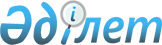 Об утверждении размеров стоимости разовых талонов и ставок фиксированного налога для отдельных видов предпринимательской деятельности
					
			Утративший силу
			
			
		
					Решение Кокшетауского городского маслихата Акмолинской области от 30 марта 2009 года № С-22/10. Зарегистрировано Управлением юстиции города Кокшетау Акмолинской области 6 мая 2009 года № 1-1-103. Утратило силу решением Кокшетауского городского маслихата Акмолинской области от 23 апреля 2013 года № С-16/16      Сноска. Утратило силу решением Кокшетауского городского маслихата Акмолинской области от 23.04.2013 № С-16/16.

      В соответствии со статьей 422 Кодекса Республики Казахстан от 10 декабря 2008 года «О налогах и других обязательных платежах в бюджет (Налоговый кодекс)», cо статьей 36 Закона Республики Казахстан от 10 декабря 2008 года «О введении в действие Кодекса Республики Казахстан "О налогах и других обязательных платежах в бюджет" (Налоговый кодекс), Кокшетауский городской маслихат РЕШИЛ:



      1. Утвердить стоимость разовых талонов по реализации на рынках (за исключением реализации в стационарных помещениях на территории рынков по договорам аренды), а также стоимость разовых талонов, для физических лиц, деятельность которых носит эпизодический характер, согласно приложений № 1, 2 к настоящему решению.



      2. Утвердить ставки фиксированного налога по специальному налоговому режиму для отдельных видов предпринимательской деятельности на территории города Кокшетау, согласно приложению № 3.



      3. Признать утратившим силу решение Кокшетауского городского маслихата «Об утверждении размеров стоимости разовых талонов и ставок фиксированного суммарного налога для отдельных видов предпринимательской деятельности» от 20 марта 2008 года № С-9/16 (зарегистрировано в Реестре государственной регистрации нормативных правовых актов за номером 1-1-81, опубликовано в газетах: от 10 апреля 2008 года «Кокшетау» № 16 и от 10 апреля 2008 года «Степной маяк» № 16) с изменениями, внесенными решением Кокшетауского городского маслихата «О внесении изменений в некоторые решения Кокшетауского городского маслихата» от 4 сентября 2008 года № С-14/21 (зарегистрировано в Реестре государственной регистрации нормативных правовых актов за номером 1-1-87, опубликовано в газетах: от 9 октября 2008 года «Кокшетау» № 42 и от 9 октября 2008 года «Степной маяк» № 42).



      4. Настоящее решение вступает в силу со дня государственной регистрации в Управлении юстиции города Кокшетау и вводится в действие со дня его официального опубликования.      Председатель 22 сессии

      Кокшетауского городского

      маслихата четвертого

      созыва                                     А.Баймагамбетов      Секретарь Кокшетауского 

      городского маслихата 

      четвертого созыва                          К.Мустафина      СОГЛАСОВАНО:      Аким города 

      Кокшетау                                   Б.Сапаров      И.о. начальника 

      налогового департамента 

      по Акмолинской области                     А.Есполов

Приложение № 1 к решению      

Кокшетауского городского маслихата 

от 30 марта 2009 года № С-22/10   Стоимость разовых талонов по реализации товаров на рынках (кроме, в стационарных помещениях на территории рынков по договорам аренды) 

Приложение № 2 к решению      

Кокшетауского городского маслихата 

от 30 марта 2009 года № С-22/10    Стоимость разовых талонов для физических лиц, 

деятельность которых носит эпизодический характер 

Приложение № 3 к решению     

Кокшетауского городского маслихата 

от 30 марта 2009 года № С-22/10    Ставки фиксированного налога на территории города Кокшетау       Расшифровка аббревиатуры: 

      МРП – месячный расчетный показатель. 
					© 2012. РГП на ПХВ «Институт законодательства и правовой информации Республики Казахстан» Министерства юстиции Республики Казахстан
				№

п/п Наименование товараСтоимость разового талона

за 1 день в тенгеСтоимость разового талона

за 1 день в тенгеСтоимость разового талона

за 1 день в тенгеСтоимость разового талона

за 1 день в тенге№

п/п Наименование товарас прилавка, 

палаткис

киосков,

бутиков с контейнеров

20 и

более

тоннс автомашин1 Продовольственные товарыПродовольственные товарыПродовольственные товарыПродовольственные товарыПродовольственные товары1) Овощи и фруктыОвощи и фруктыОвощи и фруктыОвощи и фруктыОвощи и фруктыРозничная торговля150250540Оптовая торговля2102505402) Мясо, мясопродукты, морепродукты3703705403) Молочные продукты (сыр, мясо и др.)1602505404) Кондитерские изделия1902505405) Рыба свежая1202505406) Мед2902905407) Прочие продовольственные товары1702505402. Непродовольственные товары Непродовольственные товары Непродовольственные товары Непродовольственные товары Непродовольственные товары 1) Табачные изделия4504504502) Автозапчасти (новые)3003003503) Автозапчасти, метизохозтовары б/у1402503504) Электробытовые приборы, хозтовары 1502503505) Изделия из натурального меха и кожи3303303506) Изделия из искусственного меха2002503507) Обувь1902503508) Одежда1702503509) Цветы15025035010) Ювелирные изделия из золота и серебра33033011) Лакокрасочные, отделочные, строительные материалы17025035012)Ковровые изделия25025035013)Прочие не продовольственные товары17025035014)Торговля с автомашин:Торговля с автомашин:Торговля с автомашин:Торговля с автомашин:Торговля с автомашин:Продовольственные и непродовольственные товары с автомашин с грузоподъемностью:Продовольственные и непродовольственные товары с автомашин с грузоподъемностью:Продовольственные и непродовольственные товары с автомашин с грузоподъемностью:Продовольственные и непродовольственные товары с автомашин с грузоподъемностью:Продовольственные и непродовольственные товары с автомашин с грузоподъемностью:до 5-ти тонн 350 свыше 5-ти тонн 500 15) Автотранспортные средства (за 1 единицу) 150 (в рабочие дни 50 тенге за единицу транспорта) (в рабочие дни 50 тенге за единицу транспорта) (в рабочие дни 50 тенге за единицу транспорта) 3 Прочие работы и услуги 170 170 №

п/

пВиды деятельностиСтоимость

разового

талона за 1

день в тенге1 Реализация (за исключением деятельности осуществляемой в стационарных помещениях)1) Газет и журналов20 2) Семян, а также посадочного материала (саженцы, рассада)30 3) Бахчевых культур200 4) Живых цветов, выращенных на дачных и придомовых участках40 5) Продуктов подсобного сельского хозяйства, садоводства, огородничества и дачных участков40 6) Кормов для животных и птиц40 7) Веников, метел, лесных ягод40 2 Услуги владельцев личных тракторов по обработке земельных участков300 3 Выпас домашних животных и птиц40 № 

п/п Наименование объекта налогообложенияСтавка 

налога на 

один объект 

в МРП за 

месяц 1 Игровой автомат без выигрыша, предназначенный для проведения игры с одним игроком 2,5 2 Игровой автомат без выигрыша, предназначенный для проведения игры с участием более одного игрока 3,5 3 Персональный компьютер, используемый для проведения игры 2,5 4 Игровая дорожка (боулинг) 42 5 Карт (картинг-гоночный микролитражный без кузова) 5 6 Бильярдный стол 10 